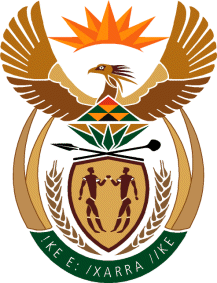 MINISTERHUMAN SETTLEMENTS, WATER AND SANITATIONREPUBLIC OF SOUTH AFRICANATIONAL ASSEMBLYQUESTION FOR WRITTEN REPLYQUESTION NO.: 483DATE OF PUBLICATION: 20 MARCH 2020Ms E L Powell (DA) to ask the Minister of Human Settlements, Water and Sanitation:Whether her (a) department and/or (b) Office has (i) employed and/or (ii) awarded an employment contract to a certain person (name and details furnished)?	           NW665EREPLY:The person referred to by the Honourable Member is a member of the Advisory Committee on the Stabilisation and Efficient Functioning of the Water Sector appointed by the Minister in terms of chapter 9 of the National Water Act (Act no 36 of 1998) to advise the Minister and the acting Director-General on the following: The financial management and functioning of institutions within the Water Sector; The effective and efficient functioning of supply chain management within institutions in the Water Sector;Investigations into maladministration, fraud and corruption, audit findings and any other misconduct related matters;General human resource and governance related matters;General labour relation matters, including the fast tracking of outstanding, pending and new  disciplinary cases; Analysis, development and advice on the introduction of policy, systems, business processes and standard operation processes that contribute to the stabilisation and efficient functioning of identified areas or components; and  To advise the Minister or Director General on any matter that is referred to the Advisory Committee by the Minister or Director General that will promote the effective and efficient functioning of institutions and components of institutions within the Water Sector.